Plán domácí výuky pro 9. třídu na období od 27. 4. do 30. 4. 2020Dějepis  Podívejte se na 3. a 4. díl dokumentu studená válka na youtube.czhttps://www.youtube.com/watch?v=-FDGtcZHVGM&list=PLotTtqfwPdfteqgd9TMzW90vp4vaUZ75F&index=3https://www.youtube.com/watch?v=TrvkehmuHm0Zapište si do sešitu informace z růžového rámečku na str.82 – zápis mi vyfoťte a pošlete na email: novotna@zsrtyne.czAnglický jazyk ( Machačová Yvona) Dnes máš celkem 4 pracovní listy  SPORTS1. List : zařaď aktivity do správných sloupců a přepošli na můj mail2. List :vyplň si křížovku ( neposílej) – just for FUN!3. List : pošli na můj mail pouze tajenku, která ti vyjde v křížovce4. List : vyplň sportovní kvíz a přepošli odpovědi na můj mail Opakuj angličtinu na internetu , můžeš pomalu pokračovat v dalším  topic HEALTH ve Standardech.Have fun with english films and soup operas!Přírodopis 9. třída                                                                   27. 4. – 30. 4. Pro tento týden budete studovat téma Půdy, které je velmi přehledně a srozumitelně vyloženo v učebnici na str. 80 – 82. Přečtěte si, co je půda, jak vzniká, jaké známe půdní horizonty a jak půdy dělíme podle zrnitosti a propustnosti i podle vlastností, např. kyselosti. Nastudujte si, jaké půdní typy rozlišujeme.Doporučuji video: https://www.youtube.com/watch?v=PArKw7dY4JM                              https://www.youtube.com/watch?v=Wnt5xmeJxUU                              https://www.youtube.com/watch?v=uf24wwgE6uI&list=PLhwPFIZnepdbu_Uz27RabnaIwJIGIq-Xg&index=4https://www.youtube.com/results?search_query=p%C5%AFdy+9.+ro%C4%8Dn%C3%ADk+p%C5%99%C3%ADrodopisuZápis této kapitoly najdete v příloze.Až budete mít nastudováno a zapsáno, vypracujte krátkou zprávu o půdě ve Rtyni a jejím okolí. Zamyslete se nad typem, úrodností, propustností, kyselostí, obdělavatelností…Vyhotovenou zprávu mi zašlete na e-mail vlckova@zsrtyne.cz do 30. 4. 2020.Fyzika   V učebnici prostudovat kapitolu  Jaderná elektrárna str. 88 – 90. Důraz na obrázky a modrý rámeček na konci.
Na webové stránce http://archiv.zsstipa.cz/vyuka/fyzika/fyzika.htm jsou veškeré výukové prezentace, které používáme. V sekci  9. ročník  prostudovat  prezentaci  se stejným názvem.
Na youtube  v souboru videí Nezkreslená věda prohlédnout  video  Jak funguje jaderná elektrárna. Dále zpracujte  pracovní list  Jaderný reaktor a JE a zašlete adresu  dufka@zsrtyne.cz
						                             ……………….1.  Jaderný reaktor je soustava, ve které může probíhat  řízená ……………….. reakce. 
      Palivem je nejčastěji ……………… uran ve tvaru palivových ………………... 2.  Co je to moderátor jaderné reakce, proč se používá a jaká látka se používá u tlakovodních 
      jaderných reaktorů  ?3.  Které hlavní části tvoří jaderný reaktor. Které z nich se nacházejí v aktivní zóně reaktoru.
4. Vysvětli k čemu slouží v jaderném reaktoru :reflektortechnologické kanálytlaková nádoba5.  Které hlavní části tvoří jadernou elektrárnu ?  Které z nich patří do tzv. primárního okruhu  
    a proč ?6.  Jaká bezpečnostní opatření se používají v jaderných elektrárnách. Vyjmenuj jich nejméně 
     pět.7. Z jakého důvodu musí být od sebe hermeticky oddělen  primární a sekundární okruh
   jaderné elektrárny.RuštinaUčebnice: Co kdo potřebuje – s. 76 – 77. Všimni si, že pro každý rod je jiný tvar „Nužno“.Pracovní sešit: Doplň si 45/11, 46/13 a 46/14, 52/8 vypracuj a pošlo mi k ohodnocení/NE v pdf/Připomínám úkoly z minulého týdne, které jste měli poslat - ofocené str. 44 a 45 /NE v pdf/Moskva, Rudé náměstí -https://www.youtube.com/watch?v=zAm2HbuiMUg – vypiš do PS 52/9 česky, co vše dokument na Rudém náměstí představujeMatematika4boký jehlan –str.6 nahoře – Naučit se načrtávat ( hledají se v obr. Pythag.věty).Povrch jehlanu – str.8 dole (S = podstava + plášť, tj. S = Sp + Spl )  Vyřeš 2př.                        s kalkulačkou (studenti bez kalkulačky) = M3 - 9/4, 10/8Povrch kužele – str.20 dole  S = πr2 + πrs2př. s kalkulačkou (studenti co nejdéle bez kalkulačky) = M3 - 21/2, 21/4PŘIJÍMAČKY – hlídejte si čas (a pochlubte se kratším časem)1)Zjednoduš (3př.).  =7  - 3  - 4  =                                                     				3 body – čas 5min2) Půllitr cukru váží 800g. Kolik tun cukru se vejde do boxu tvaru krychle o hraně 100cm?         							Postup, 2 body – čas 4min, jednotky!3)Na plánu v měřítku 1 : 200 je zakreslen dům šířky 55mm a délky 7cm. Spočítejte skutečné rozměry domu (v metrech).							Postup, 2 body – čas 3min4)V trojúhelníku KLM jsou vnitřní úhly v poměru 12 : 15 : 9. Určete jejich velikost.																			             2 body – čas 3min(tj.jen 9 bodů za 15min)         ChemieNěkolik příkladů názvosloví uhlovodíků i s řešením.ZADÁNÍ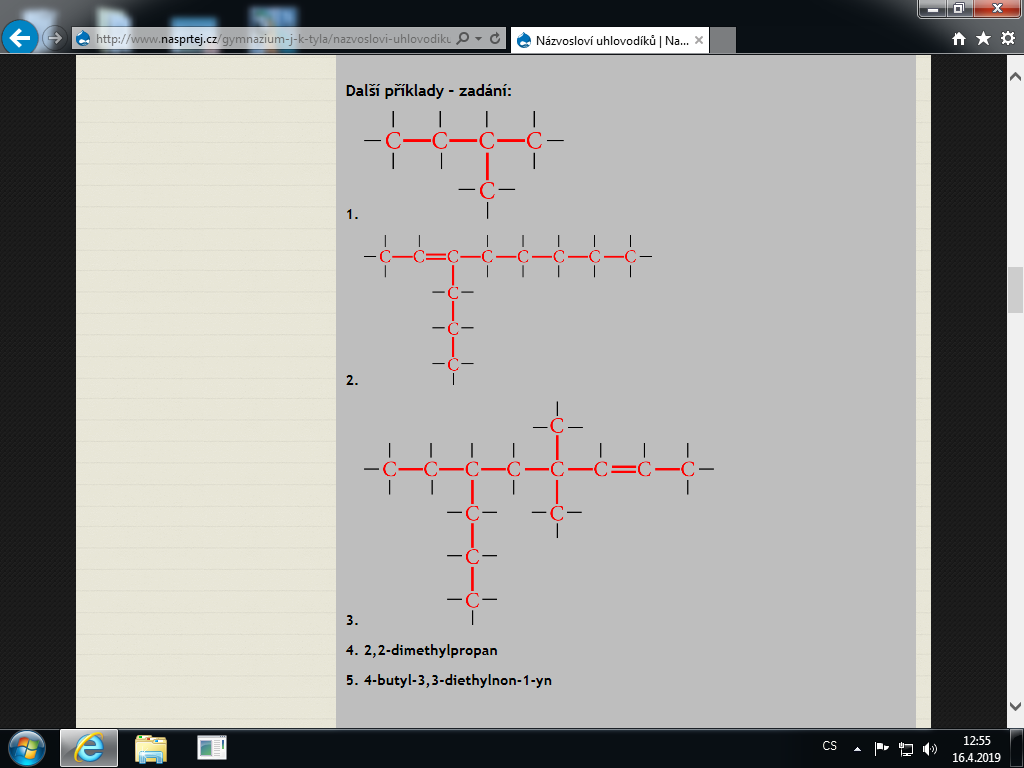 ŘEŠENÍ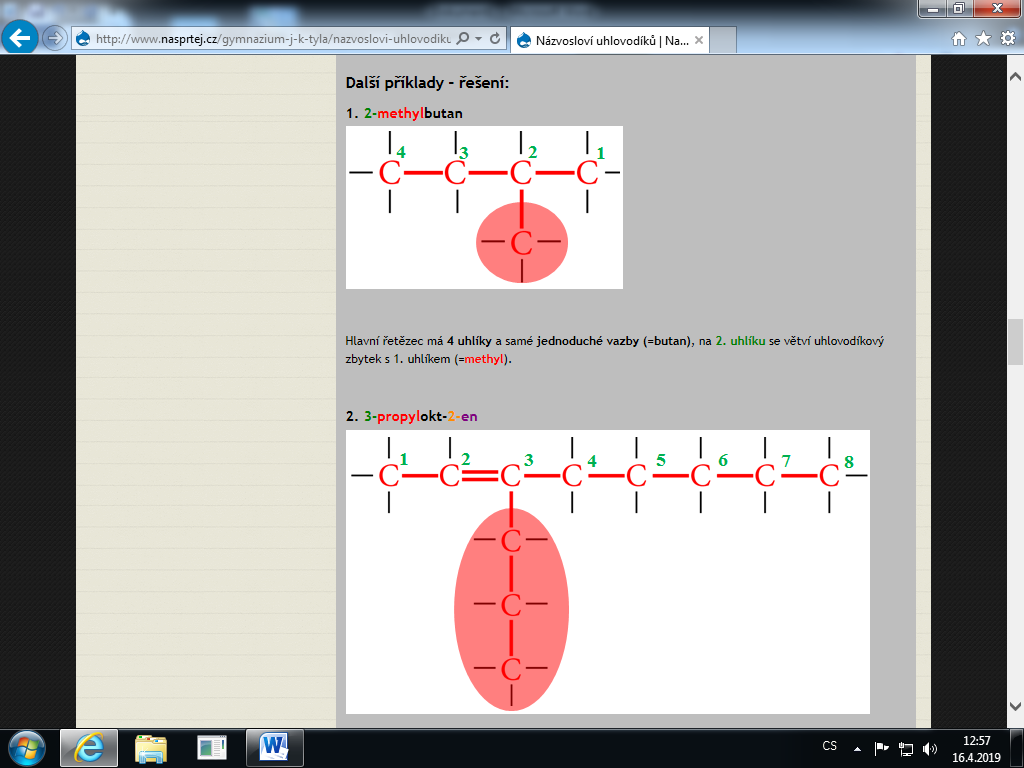 Hlavní řetězec má 4 uhlíky a samé jednoduché vazby (=butan), na 2. uhlíku se větví uhlovodíkový zbytek s 1. uhlíkem (=methyl).2 – methyl butanV řetězci se nachází dvojná vazba a pravidlem je, že musí být obsažena v hlavním řetězci a uhlík, která ji obsahuje, musí mít, co nejnižší číslo. Proto číslujeme, tak jak je uvedeno na obrázku.  Hlavní řetězec má osm uhlíků a jednu dvojnou vazbu, bude se nazývat okten. Dvojná vazba se nachází na 2. uhlíku. A na třetím uhlíku se větví uhlovodíkový zbytek se třemi uhlíky (=propyl). 3 – propylokt – 2-  en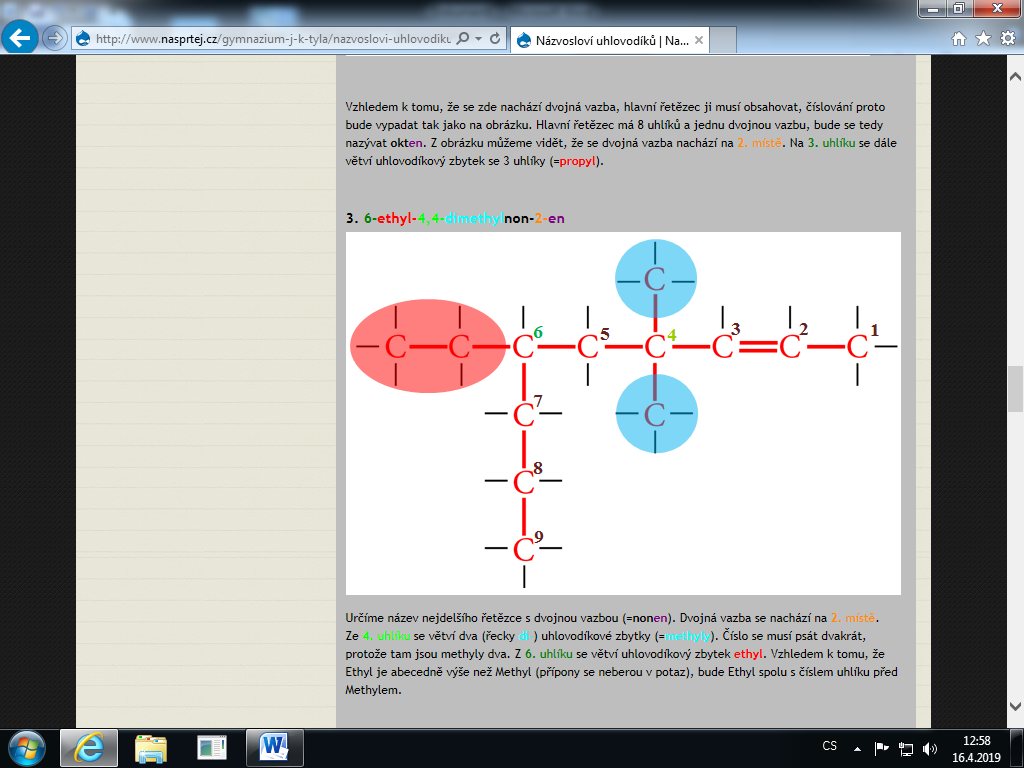 Nejdelší řetězec s dvojnou vazbou (=nonen). Dvojná vazba se nachází na 2. místě. Ze 4. uhlíku se větví dva (=di) uhlovodíkové zbytky (=methyl). Číslo se musí psát dvakrát, protože tam jsou methyly dva. Z 6. uhlíku se větví uhlovodíkový zbytek ethyl. Dle abecedy se v názvu bude ethyl řadit před methyl. – ethyl – 4,4 – dimethylnon – 2 - en2,2 – dimethylpropan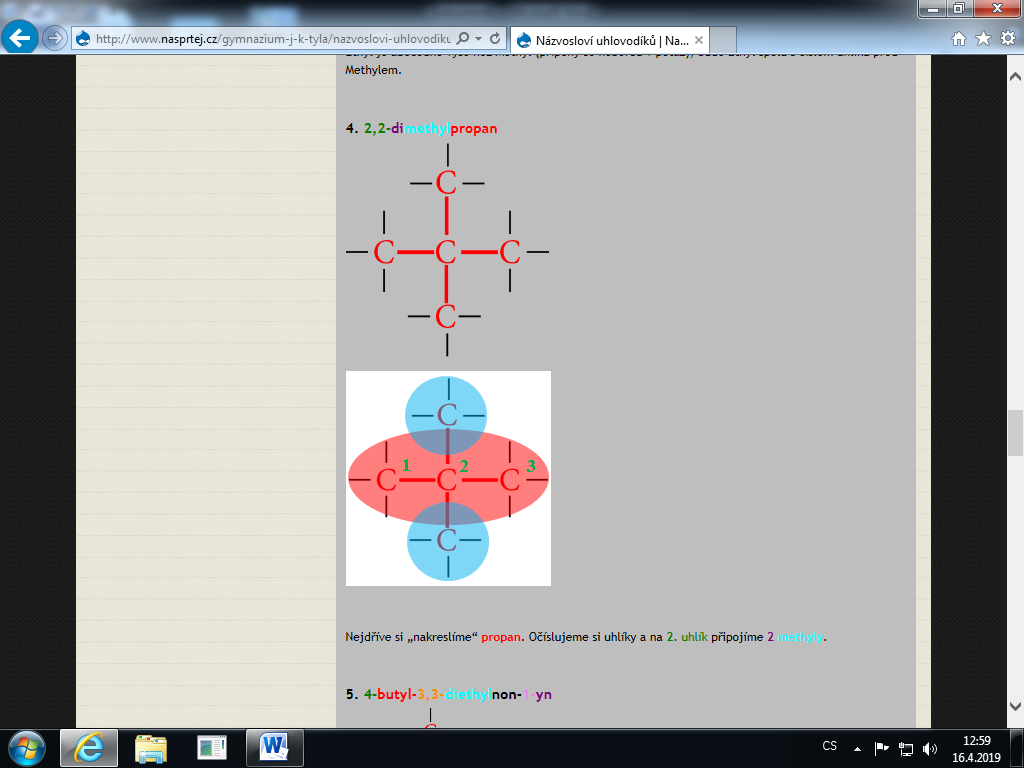 Nakreslíme propan. Očíslujeme uhlíky a na 2. uhlík připojíme 2 methyly. 4 – butyl – 3,3 – diethylnon – 1 - yn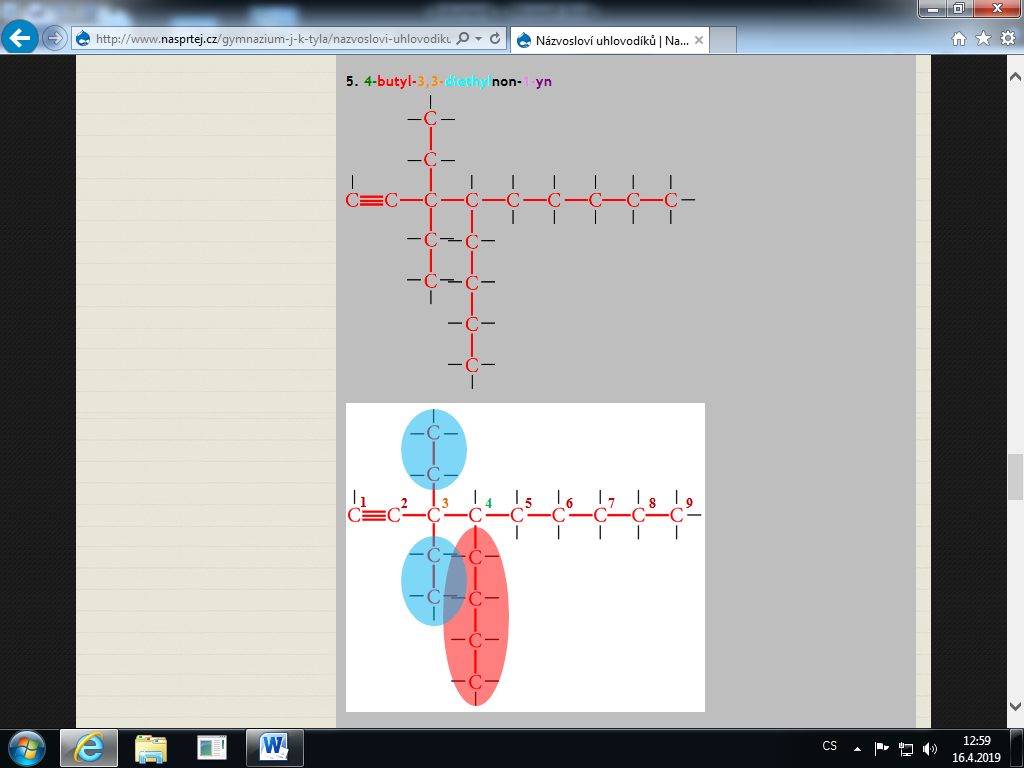 Nakreslíme nonyn, který má trojnou vazbu za 1. uhlíkem. Očíslujeme uhlíky. Na 4. uhlíku je uhlovodíkový zbytek butyl. Na 3. uhlíku se nacházejí 2 uhlovodíkové zbytky (ethyly).Anglický jazyk – Mgr. Martina Mádrováděkuji všem, kteří mi poslali svou práci za minulý týden všechny informace, odkazy a další procvičování najdete také na webových stránkách angličtiny: https://anglictina-madrova3.webnode.cz/tento týden se budeme věnovat slovesům, po kterých následuje tvar – ing nebo infinitivVERB + -ing / infinitiveVERB + INGex. He didn´t enjoy playing the game.VERB + INFINITIVE (to)ex. I´ve always wanted to visit Egypt.VERB + ING or INFINITIVE (není rozdíl ve významu)ex. I´ve started learning English. =  I´ve started to learn English.VERB + ING or INFINITIVE (rozdíl ve významu)ex. He stopped to hide the sword in the bushes.                        Zastavil se, aby ukryl meč. (Nejprve zastavil, potom ukryl meč.)                              The king stopped smiling.		Král se přestal smát. (Nejprve se smál, potom přestal.)		       He remembered receiving his magic sword.                        Vzpomněl si, jak dostal svůj kouzelný meč. (Nejprve dostal meč, potom si na to vzpomněl.)		       He remembered to mark the place.		Vzpomněl si, že má to místo označit.		(Nejprve si vzpomněl a potom to místo označil.)po nastudování gramatiky s pomocí tabulek vypracujte v učebnici str. 45/ cv. 5 a v pracovním sešitě str. 34/ cv. 3, 4vše můžete odeslat ke kontrole na email: madrova@zsrtyne.czNěmčinaUčebnice:s. 100/4A3) – doplň pravidlo a přepiš do školních sešitů 4B)  a 4c) doplň sloveso „werden“ a nabízený infinitiv do textu a ten pak přepiš do cvič. SešituUčebnice: str. 70/9 – písemně do cvič.seš.Str. 71/11 – můžeš si udělat testPS: 61/5,6Pozn.: Příští týden nás čeká 2.a 3. stupeň přídavných jmen!Pozor změna mailové adresy! Pěkný den!Kdybyste měli jakékoliv dotazy můžete se na mě obrátit: mudrochova@zsrtyne.czZeměpisV zeměpisu začněte pracovat na Vámi vybrané zemi ze Střední nebo Jižní Ameriky (zadání trvá z minulého týdne).  Práce bude mít formu písemného referátu, kdy v první části dotyčnou zemi představíte (poloha, rozloha, přírodní podmínky – povrch, podnebí, osídlení – historie (stručně), charakteristika hospodářství – ekonomiky (nerostné suroviny, zemědělství, průmysl, doprava, služby (cestovní ruch aj.)). V druhé části budete definovat slabé a silné stránky dané země (vzdělání, ekonomika, přírodní podmínky atd. – vysvětlete, proč je to silná nebo slabá stránka). Ve třetí části uveďte svou předpověď, jak se dotyčná země, podle toho, co jste zjistili, bude dál vyvíjet v budoucnosti. Ve čtvrté části navrhněte, co by se mělo dělat, aby se dosáhlo nějakého výsledku (zahrajte si na „pána země“). Budu se těšit na chytré a zajímavé referáty. Dáme si na to termín do 13. 5. Prosím o zaslání formou přílohy k mailu. Dbejte na pravopis (hlavně velká písmena a čárky).Dále doporučují na TV Seznam si najít sekci dokumenty a vyhledat si dokumenty o národních parcích Severní Ameriky. Je to takové nenáročné dívání na krásné záběry podbarvené hudebním doprovodem (Zion, Bryce, Velký kaňon…)Český jazyk a literaturaTrvá z minulého zadání - se podívejte na pravidla interpunkce v souvětí podřadném (modrý rámeček – učebnice str. 82. Na stránce 83 si udělejte cvičení 1 a 3.  Zašlete mi rozbor těchto souvětí z předchozích cvičení: Ačkoliv se poctivě připravoval na test z matematiky, po jeho dopsání si nebyl jistý, zda všechno vypočítal správně. V zámeckém parku, kterým jsme procházeli, nás zaujaly exotické stromy, které dal vysadit majitel zámku, když se vrátil z cesty po Asii. A ze cvičení 3 mi pošlete vaše souvětí podle schématu b).Ve cvičebnici (2 – modrá) si udělejte cvičení na interpunkci v podřadném souvětí, str. 32 – 33, a řešení si zkontrolujte v klíči.  Rovněž doporučuji využívat procvičování pravopisu na internetu. Zbytek třídy prosím a zaslání jazykového rozboru z učebnice! (str. 75) Dále si udělejte cvičení 6, 7 na stránkách 43 a 44 (řešení si zkontrolujte v klíči).V literatuře si v učebnici (malá) vypište ze stránky 25 informace o české literatuře z druhé poloviny padesátých a z šedesátých let. Na stránkách 26 a 27 jsou medailónky českých básníků tohoto období (vypište si jména Skácel, Mikulášek, Hrabě a Kainar) a v pracovním sešitě z literatury (velký na stránce 42 a43 si přečtěte ukázky jejich poezie a potom odpovězte na otázky.U slohu trvá osnova. Pokud jste mi ji poslali a byla dobrá. Napište podle ní úvahu jako kompoziční práci ze slohu. S kompozicí posílejte vždy osnovu (jako u každé předchozí slohové práce). Pro poslání kompoziční práce si stanovíme termín 7. 5. (nejpozději). Před tím si přečtěte ukázky úvah v učebnici na stránkách 119 až 122. Napište mi to v nějakém tiskovém editoru (nefotografujte rukopis) a pošlete mi to jako soubor k mailu. Děkuji. Z jazykového rozboru se zatím ukazuje, že mnoho lidí má problém s určováním větných členů, proto Vám posílám tři věty jednoduché. Rozeberte je na větné členy a pošlete mi řešení na můj školní mail.Já nevím o tvém novém zranění z kopané.Z nudy jsme podnikli pěkný výlet na Karlštejn, hrad českých králů.Naši žáci byli přes problémy na zkoušky dobře připraveni.Pomůže ti tabulka větných členů v učebnici (str. 59) a modré rámečky ve cvičebnici (2). Toto trvá z minulého týdne. Prosím o zaslání.FINISH                  IMAGINE                  DON´T MIND               ENJOYWANT       PROMISE      AGREE      DECIDE     REFUSE     FORGETOFFER       NEEDLIKE              HATE               PREFER           START         TRY         LOVEREMEMBER           STOP